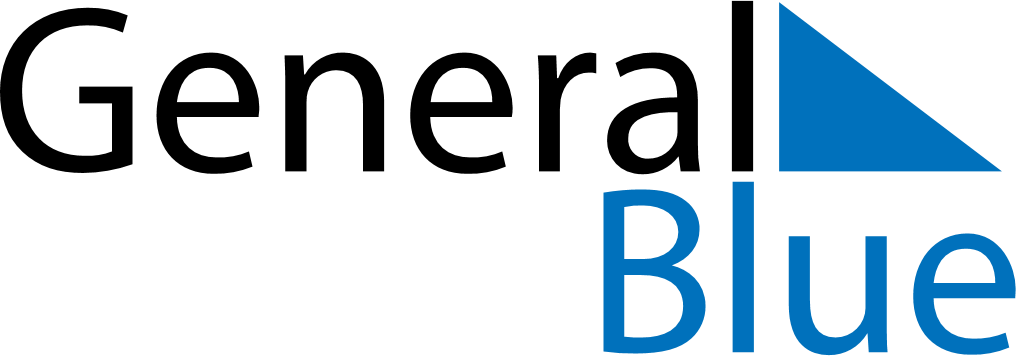 Weekly CalendarFebruary 7, 2022 - February 13, 2022Weekly CalendarFebruary 7, 2022 - February 13, 2022Weekly CalendarFebruary 7, 2022 - February 13, 2022Weekly CalendarFebruary 7, 2022 - February 13, 2022Weekly CalendarFebruary 7, 2022 - February 13, 2022Weekly CalendarFebruary 7, 2022 - February 13, 2022Weekly CalendarFebruary 7, 2022 - February 13, 2022MondayFeb 07MondayFeb 07TuesdayFeb 08WednesdayFeb 09ThursdayFeb 10FridayFeb 11SaturdayFeb 12SundayFeb 135 AM6 AM7 AM8 AM9 AM10 AM11 AM12 PM1 PM2 PM3 PM4 PM5 PM6 PM7 PM8 PM9 PM10 PM